ZAPIŠ DO SEŠITU (POKUD MÁ NĚKDO MOŽNOST TISKU, MŮŽE VYTISKNOUT A NALEPIT DO SEŠITU)N A Š I   P R E Z I D E N T IPrezident je nejvyšší představitel státu.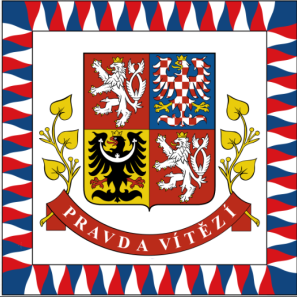 Je volen v přímých volbách občany ČR staršími 18 let.Funkční období je 5 let. Může být zvolen max. 2x za sebou.     Některé z povinností prezidenta:podepisuje zákonyreprezentuje stát v zahraničívelitel ozbrojených siluděluje státní vyznamenání   Tomáš Garrigue MASARYK (1918 – 1935) – vznik samostatného československého státu   Edvard BENEŠ (1935 – 1938; 1945 – 1948)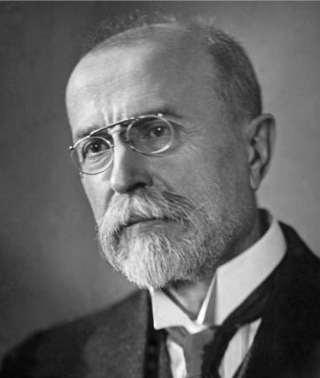    Emil HÁCHA (1938 – 1945)    Klement GOTTWALD (1948 – 1953)   Antonín ZÁPOTOCKÝ (1953 – 1957)   Antonín NOVOTNÝ (1957 – 1968)   Ludvík SVOBODA (1968 – 1975)   Gustáv HUSÁK (1975 – 1989)					                                    T. G. Masaryk   Václav HAVEL (1989 – 2002) – Sametová revoluce, svržení komunistického režimu  Václav KLAUS (2003 – 2013) – vstup ČR do Evropské unie  Miloš ZEMAN (2013 - ….)Sídlo prezidenta ČR                     Pražský hrad					         zámek Lány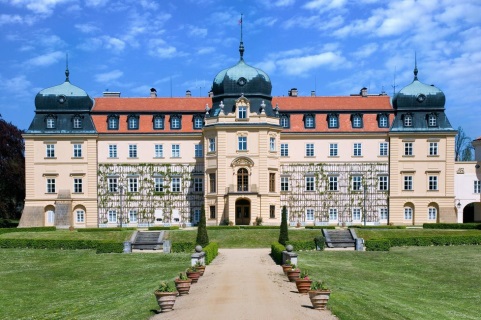 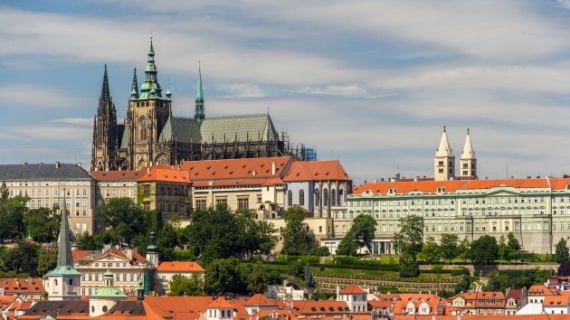 